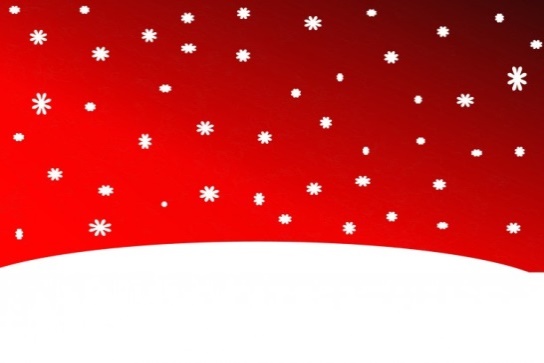 JULEFROKOSTSANGE1Kom å høe æ engel sønng

Mel. ”Mary’s Boychild”


1. Det hæe passe’e for læng, læng sien,
i æ bifel kan do løjs
om won Marias bette knejt 
mæ en sølle kreekryf måt nøjs.
Kom å høe æ engel sønng,
å se æ stjern som lyss.
Fordi det hæen for læng, læng sien,
vi alle me’e skal gyes.

2. For Josef å hans kuen Mari,
de sku tæles å gi møe.
Maria vint sæ å det var
æ ti, næh hun sku te å føe.
Engel skråel i villen sky,
å folk blev nou så raj.
Å o æ himmel stoj æ stjern,
å lyst neej øwer æ staj

3. Men lav de kom til Betlehem
å sku find jet staj å væe,
var olle pladse fyldt mæ folk
som kom te fra fjern å fra næe.
Kom å høe æ engel sønng. . . 

4. Maria pef, hun var i piin,
å hins mand var slet it glaj.
Jen gammel buen tøss det var søjn,
å ga dem plads i æ laej
Engel skråel i villen sky. . . 
5. Å mens æ kree de kigget o, 
fik Maria sin bette dreng.
Hun sanndset ham det beest hun kunn,
å æ kreekryf det bløw hans seng.
Kom å høe æ engel sønng. . . 


6. Det hæe passe’e for læng læng sien,
men vil alle gå a mind.Imell Æ tøss det haj ven glant, 
om Æ ku ha væt me de’ind.
Engel skråel i villen sky. . .2"White Christmas"The sun is shining, the grass is green 
The orange and palm trees sway 
There's never been such a day 
In Beverly Hills, LA 
But it's December the 24th 
And I'm longing to be up north 

I'm dreaming of a white Christmas
Just like the ones I used to know.
Where the treetops glisten,
And children listen
To hear sleigh bells in the snow.

I'm dreaming of a white Christmas
With every Christmas card I write.
May your days be merry and bright.
And may all your Christmases be white.

I'm dreaming of a white Christmas
With every Christmas card I write.
May your days be merry and bright.
And may all your Christmases be white 3Melodi: Sneflokke kommer vrimlende...Vort samvær er så skinnende,
humøret er så vindende,
når vi med fred i sindene er samlet her i dag.
Her sidder vi på halerne 
og bruger ritualerne
og svinger glad pokalerne
med sikkert håndelag.Her bør man huske kvinderne,
som dem der skaber minderne.
Og altid står som vinderne 
i kampene mod mænd.
For mænd er tit på hælene 
i ordet og i sjælene 
de bliver ofte kælende
når de skal hjem igen. Der er så skønt ved gilderne,
der skænkes op af kilderne,
og så får man promillerne
som munter følgesvend.
Man vågner en af dagende
en lille smule klagende
og hører alle bragene
fra mange tømmermænd.Nu har vi været syngende
det virker så foryngende,
og aldrig spor af tyngende
med melodi og tekst.
Hvi vi endnu er tålende
nu hvor vi sang så strålende,
så lad os være skålende
i håb om fortsat vækst.4Er du trist og har du sorg i sinde så tag med mig ned til Sønderborg. For det er det bedste sted på jorden her jeg tror at verdens ende går. Her er skov og strand, her er havn og vand, her er fiskerpige, her er fiskermand. Er du trist og har du sorg i sinde så tag med mig ned til Sønderborg. Da – da – da …..5Afholdsvise Melodi: Menuetten fra Elverhøj I dette gode afholdshjem  er aftnens emne givet:  I afsky samles vi for dem,  der går og nyder livet,  som ikke evigt er besat  af høje fremtidsplaner,  men stundom ta´r sig fri en nat  og færdes på vulkaner.  En afholdsmand skal kendes på  sin ansvarstunge mine  det adelstegn kan ikke stå  for øl og snaps og vine.  Du dummer dig med sang og spræl  og ter dig som en abe,  og al din glæde for dig selv  kan du for stedse tabe.  Thi folk, som drikke øl og sjus,  får glæden til at flamme,  de morer sig og drikke dus,  endskønt de sku sig skamme.  De lægger arm om kvinders liv,  til hvem de ej er viet,  og piger føjer sig som siv.  Oh, afsky drikkeriet!  Ja afholdsmand, oh vær på vagt,  at dyden ej du mister,  den slemme frugt ved vinens magt  blir dejlig, så den frister.  For den, der dybt i glasset ser,  blir alle kvinder sød´re,  og drikke du en smule mer,  så blir de let til mødre.  På bunden af dit snapseglas  bor alkoholens djævel.  Gør ej ham med dit "haps!" tilpas,  du er da ingen fæ vel?  Den djævel, lad os pudse den.  Oh, vogt jer kære venner,  at ej som antabussemænd  en skønne dag I ender.6Plante smil og plante solskin	Når jeg ser på skønne blomster; 
dukker svundne minder frem 
om den gamle milde gartner
i mit fjerne barndomshjem. 
Jeg skal aldrig, aldrig glemme 
denne dybe rene stemme,
jeg har elsket den engang,
og jeg lytted', når han sang: 
Plante smil og plante solskin 
plante sang i alle sind,
skabe hverdag om til fest
og lukke lys og glæde ind.

Smil og sang og mange blomster 
gro' de frem af havens jord,
fra de høje grønne birke
lød et muntert fuglekor.
Det var eventyrets rige
for en lille bitte pige.
Da'n var lys' og god og lang, 
når den gamle gartner sang: 
Plante smil og plante solskin ...

Når det sker for mig, at jeg bli'r 
både trist og kold og grå, 
husker jeg den gamle gartner 
og de ting han tro' de på. 
Selvom sorgerne er slemme, 
får en sang mig til at glemme, 
jeg har lært det gang på gang 
af den gamle gartners sang: 
Plante smil og plante solskin ...7Nu har vi altså jul igen Komponist: Henning Elbirk
Tekst: Holger Buchhave, 1956 Nu har vi altså jul igen, der la´r sig ikke skjule
og vi er vældig med på den, vi snakker kun om jule
om julesne og julegran og julelys og gaver
og julefest og julemad og julestads vi laver.
Ja, hvor man end sig vender hen, så er det jul og jul igen
og jul og jul og jul og jul og jul igen.

Om julekort og julespøg og mosters julebagen,
og at man bliver julesløj på tredie juledagen
man være nok så juleglad, når juletræet stråler
den alt for gode julemad man ikke længere tåler.
Ja, hvor man end sig vender hen, så er det jul og jul igen
og jul og jul og jul og jul og jul igen.

Nej, gåsesteg og risengrød og klejner, limonade
og marcipan og figenbrød, konfekt og chokolade
og julekage med sukat og mandler og rosiner,
det må og skal som resultat gi´ julemavepiner.
Ja, hvor man end sig vender hen, så er det jul og jul igen
og jul og jul og jul og jul og jul igen.89Shu Bi Dua Den Himmelblå

Se der' den nye julemand
mon han har klejner med
han vinker til os fra sit rensdyrspand
mens han flyver afsted

Jesus bli'r født på 2. sal
i Magasin du Nord
han griner når du trykker på en fodpedal
si'r goddag til sin mor

Nu' det jul
og træet tændes påny
nu' det jul
i land og by
og guds engle små klæ'r sig festligt på
i den himmelblå

Familien er samlet fra nær og fjern-
synet er pyntet med watt
og udenfor lyser den ledestjerne
i en smuk julenat

Nu' det jul
og træet tændes påny
nu' det jul
i land og by
og guds engle små klæ'r sig festligt på
og synger i sky10Jeg så julemanden kysse mor tekstTekst: Susanne Palsbo
Melodi: Tommy ConnorJulen kommer førend vi ved
Lille Peter gemmer på en julehemmelighed
men lidt må han fortælle, sådan er jo nemlig børn
og derfor hvisker Peter til sin gamle teddybjørn:
Jeg så julemanden kysse mor
i går aftes i den mørke gang
Jeg var selv lagt i seng
som en artig lille dreng
men døren stod på klem
og ud af dynerne jeg sprang:
Så, så jeg julemanden kysse mor!
Hun blev ikke vred, nej ikke spor,
men ih, hvor far dog havde leet
hvis han havde stået og set
julemanden sådan kysse mor!Længe stod de sammen, de to
mor trak ned i julemandens vams, imens hun lo
hun sag’ han var ukendelig, men sikke noget præk
jeg kendte ham da lige med det samme på hans skæg.
Jeg så julemanden kysse mor
i går aftes i den mørke gang
Jeg var selv lagt i seng
som en artig lille dreng
men døren stod på klem
og ud af dynerne jeg sprang:
Så, så jeg julemanden kysse mor!
Hun blev ikke vred, nej ikke spor,
men ih, hvor far dog havde leet
hvis han havde stået og set
julemanden sådan kysse mor!Visen om de atten svanerAndersson, Benny & Ulvæus BjørnSørensen, P (Cornelius Vreeswijk)Komponist Tekst Jeg drømte om atten svaner i nat
og såmænd også lidt om dig.
Og du bad mig om atten kys i min drøm,
og jeg gad ikke sige nej.
Min ven, lad mig vide, om du kunne lide,
hvis jeg bare var vågnet, da jeg drømte du kom
så du intet fik bedt mig om.

Jeg så dig skam fra mit vindu' i går
men du så ikke mig, min ven.
Jo, du kom her forbi mit vindu' i går
men forsvandt så, gud ved hvorhen.
Min ven, lad mig vide, om du kunne lide,
hvis jeg havde slå't vinduet op en to tre,
og du så, der var én at se.

Min drøm nu i dag, den regner det i
og jeg gir dig min paraply.
Under den er du tryg i læ og ly
for hvert eneste utæt sky.
Min ven, lad mig vide, om du kunne lide,
hvis jeg blot lod det regne, så du stod der konfus
li'så våd som en druknet mus.

Jeg drømte om atten svaner i nat,
og såmænd også lidt om dig.
Og du bad mig om atten kys i min drøm,
og jeg gad ikke sige nej.
Min ven, lad mig videm om du kunne lide
hvis jeg bare var vågnet, da jeg drømte du kom
så du intet fik bedt mig om. Jeg drømte om atten svaner i nat
og såmænd også lidt om dig.
Og du bad mig om atten kys i min drøm,
og jeg gad ikke sige nej.
Min ven, lad mig vide, om du kunne lide,
hvis jeg bare var vågnet, da jeg drømte du kom
så du intet fik bedt mig om.

Jeg så dig skam fra mit vindu' i går
men du så ikke mig, min ven.
Jo, du kom her forbi mit vindu' i går
men forsvandt så, gud ved hvorhen.
Min ven, lad mig vide, om du kunne lide,
hvis jeg havde slå't vinduet op en to tre,
og du så, der var én at se.

Min drøm nu i dag, den regner det i
og jeg gir dig min paraply.
Under den er du tryg i læ og ly
for hvert eneste utæt sky.
Min ven, lad mig vide, om du kunne lide,
hvis jeg blot lod det regne, så du stod der konfus
li'så våd som en druknet mus.

Jeg drømte om atten svaner i nat,
og såmænd også lidt om dig.
Og du bad mig om atten kys i min drøm,
og jeg gad ikke sige nej.
Min ven, lad mig videm om du kunne lide
hvis jeg bare var vågnet, da jeg drømte du kom
så du intet fik bedt mig om. 